РОССИЙСКАЯ ФЕДЕРАЦИЯ
БЕЛГОРОДСКАЯ ОБЛАСТЬ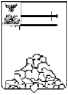 СОВЕТ ДЕПУТАТОВЯКОВЛЕВСКОГО ГОРОДСКОГО ОКРУГА(пятьдесят пятое заседание Совета депутатов первого созыва)РЕШЕНИЕ«27» декабря 2022 годаОб установлении размера платы за оказание дополнительных платных услуг, не входящих в перечень муниципальных услуг, оказываемых учреждениями дошкольного образования и дошкольных групп общеобразовательных учреждений в 2023 годуВ соответствии с Федеральными законами от 6 октября 2003 года № 131-ФЗ «Об общих принципах организации местного самоуправления в Российской Федерации», от 29 декабря 2012 года № 273-ФЗ «Об образовании в Российской Федерации», Уставом Яковлевского городского округа, Совет депутатов Яковлевского городского округа решил:Установить размер платы, взимаемой с родителей (законных представителей) воспитанников муниципальных дошкольных образовательных учреждений и дошкольных групп общеобразовательных учреждений, за оказание дополнительных платных услуг, не входящих в перечень муниципальных услуг, оказываемых учреждениями дошкольного образования в 2023 году, согласно приложению.Настоящее решение вступает в силу с 01 января 2023 года.Контроль за выполнением настоящего решения возложить на постоянную комиссию Совета депутатов Яковлевского городского округа по бюджету, финансам и налоговой политике (Нефедов М.Н.).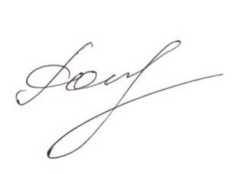 Председатель Совета депутатов Яковлевского городского округаПриложение к решению Совета депутатов Яковлевского городского округа от «27» декабря 2022 года № 7Размер платы, взимаемой с родителей (законных представителей)
воспитанников муниципальных дошкольных образовательных
учреждений и дошкольных групп общеобразовательных учреждений
за оказание дополнительных платных услуг в 2023 годуНаименование услугиЕдиницы услугиСтоимость услуги, руб.1.Дополнительное образование (раннее изучение иностранного языка, раннее обучение изобразительному искусству, прочие образовательные услуги, не входящие в перечень обязательных)1 час67,002.Услуги по присмотру и уходу воспитанников дошкольных образовательных учреждений и дошкольных групп общеобразовательных учреждений вне режима работы учреждения1 день46,00